О внесении изменений в административный регламент по осуществлению муниципального контроля за обеспечением сохранности автомобильных дорог местного значения  в границах населенных пунктов   муниципального образования «Нежнурское сельское поселение», утвержденный постановлением администрации Нежнурского сельского поселения от 10 апреля  2012 года № 16В соответствии с Федеральным законом от  № 294-ФЗ                      «О защите прав юридических лиц и индивидуальных предпринимателей при осуществлении государственного контроля (надзора) и муниципального контроля» и на основании протеста Прокуратуры Килемарского района          от 25 марта 2019 года № 02-08-2019 администрация Нежнурского сельского поселения п о с т а н о в л я е т:1. Внести в административный регламент по осуществлению муниципального контроля за обеспечением сохранности автомобильных дорог местного значения в границах населенных пунктов   муниципального образования «Нежнурское сельское поселение», утвержденный постановлением администрации Нежнурского сельского поселения от 
10 апреля  2012 года № 16 (далее – регламент)  следующие изменения:1) пункт 21 регламента дополнить подпунктом 3 следующего содержания:«3) начала осуществления юридическим лицом, индивидуальным предпринимателем предпринимательской деятельности в соответствии с представленным в уполномоченный в соответствующей сфере деятельности орган государственного контроля (надзора) уведомлением о начале осуществления отдельных видов предпринимательской деятельности в случае выполнения работ или предоставления услуг, требующих представления указанного уведомления.»;2) пункт 28 регламента дополнить подпунктом 28.6. следующего содержания:«28.6. При отсутствии достоверной информации о лице, допустившем нарушение обязательных требований, требований, установленных муниципальными правовыми актами, достаточных данных о фактах, указанных в части 2 настоящей статьи, уполномоченными должностными лицами администрации может быть проведена предварительная проверка поступившей информации. В ходе проведения предварительной проверки поступившей информации принимаются меры по запросу дополнительных сведений и материалов (в том числе в устном порядке) у лиц, направивших заявления и обращения, представивших информацию, проводится рассмотрение документов юридического лица, индивидуального предпринимателя, имеющихся в распоряжении администрации, при необходимости проводятся мероприятия по контролю без взаимодействия с юридическими лицами, индивидуальными предпринимателями и без возложения на указанных лиц обязанности по представлению информации и исполнению требований администрации. В рамках предварительной проверки у юридического лица, индивидуального предпринимателя могут быть запрошены пояснения в отношении полученной информации, но представление таких пояснений и иных документов не является обязательным.При выявлении по результатам предварительной проверки лиц, допустивших нарушение обязательных требований, требований, установленных муниципальными правовыми актами, получении достаточных данных о фактах, указанных в части 2 статьи 10 Федерального закона 
от 26 декабря 2008 года № 294-ФЗ «О защите прав юридических лиц и индивидуальных предпринимателей при осуществлении государственного контроля (надзора) и муниципального контроля», уполномоченное должностное лицо администрации подготавливает мотивированное представление о назначении внеплановой проверки по основаниям, указанным в  пункте 2 части 2 статьи 10 Федерального закона от 26 декабря 2008 года № 294-ФЗ «О защите прав юридических лиц и индивидуальных предпринимателей при осуществлении государственного контроля (надзора) и муниципального контроля» По результатам предварительной проверки меры по привлечению юридического лица, индивидуального предпринимателя к ответственности не принимаются.».2. Настоящее постановление вступает в силу после его обнародования на информационном стенде администрации Нежнурского сельского поселения.НЕЖНУР ЯЛПОСЕЛЕНИЙЫНАДМИНИСТРАЦИЙАДМИНИСТРАЦИЯНЕЖНУРСКОГОСЕЛЬСКОГО ПОСЕЛЕНИЯПУНЧАЛПОСТАНОВЛЕНИЕот «15» мая 2019 года № 11Глава  администрацииНежнурскогосельского  поселенияА.Г.Макарова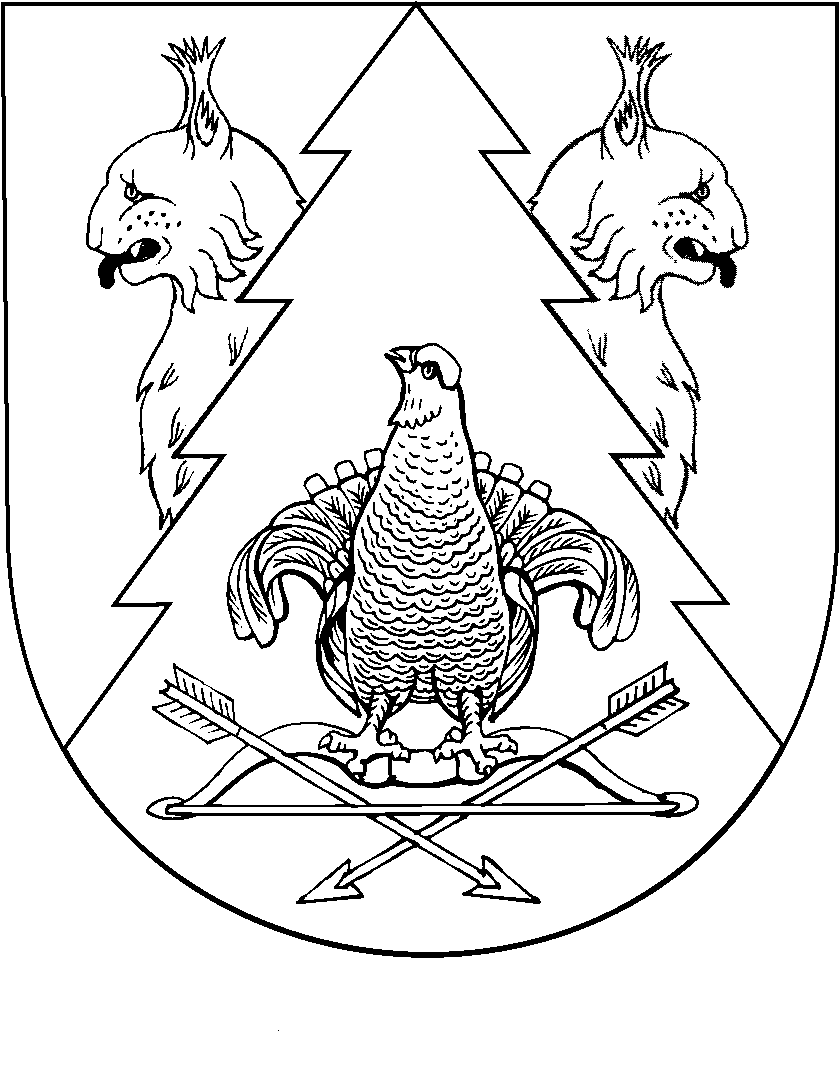 